Article 1. Contexte de l’actionDans le cadre du projet de modernisation de l’enseignement supérieur en soutien de l’employabilité (PromESsE), financé en partie par l’accord de prêt n°8590 TN signé entre la Banque Internationale pour la Reconstruction et le Développement (BIRD) et la République Tunisienne pour le compte du Ministère de l’Enseignement Supérieur et de la Recherche Scientifique (MESRS), l’Institut Supérieur des Etudes Technologiques de Zaghouan (ISET Zaghouan) a élaboré un projet de Développement de la Gestion Stratégique des Etablissements d’enseignement (PAQ-DGSE) a reçu une allocation PAQ-DGSE pour le financement de son Projet « ISET Zaghouan, la force motrice d’une bonne gouvernance amplifiée par une attractivité d’un management de qualité de vie pour tous ».Dans ce cadre, l’ISET Zaghouan va confier à un consultant individuel la mission de la mise en place, d’assistance et de gestion en tant que manager de l’entreprise d’entrainement pédagogique (EEP) dans le secteur tertiaire auprès du département sciences économiques et gestion (SEG) à l’ISET Zaghouan, comme développée dans la proposition complète (Domaine 3, A3.2-1).Article 2. Objectifs de la missionLes objectifs de la mission étant de piloter, encadrer et accompagner les étudiants du secteur tertiaire et les stagiaires de la formation continue ainsi que la gestion des activités quotidiennes de l’EEP.Sa mission étant de contribuer à la mise en place d’une entreprise d’entrainement pédagogique EEP ainsi que le suivi de son développement.Article 3. Bénéficiaires de la missionLes bénéficiaires de la mission sont :Les étudiants du département SEG en L2 ;Les étudiants du département SEG en L3 ;Les stagiaires de la formation continue.Article 4. Résultat escomptéAu terme de la mission, le résultat escompté sera :Un taux de certification de 80% au minimum d’étudiants pris en charge par l’EEP par semestre.Article 5. Activites à realiser et livrablesSous la responsabilité du Directeur de département SEG de l’ISET Zaghouanet en collaboration avec le Responsable Pédagogique de l’EEP ISET Zaghouan, l’expert assure :La mise en oeuvre de la stratégie de l’EEP;La gestion globale de l’EEP (RH, financière, administrative, …) en lien avec le responsable pédagogique de l’EEP ;La coordination et le management de l’équipe pédagogique (constitution de l’équipe, maîtrise du référentiel, organisation des enseignements et des certifications, …) ;Le suivi pédagogique des parcours de formation (planification, administratif, accompagnement vers l’emploi, …) ;La promotion de l’EEPauprès des parties prenantes (associations, prescripteurs, financeurs, institutionnels, entreprises, réseaux, stagiaires) ;Le suivi de l’intégration des diplômés, certifiés par l’EEP, au marché dutravail ;L’animation au quotidien de l’EEP ;L’exécution sans délai toutes autres tâches en lien avec l’EEP qui seront demandées par ISET Zaghouan ;L’élaboration d’un rapport trimestriel descriptif des bilans et statistiques de résultats des activités pédagogiques des différents départements de l’EEP ;Un rapport de synthèse semestriel (Déroulement, bilans et recommandations).Article 6. Profil de l’expertPeuvent participer à cette consultation, les expertsayant :Un niveau universitaire Bac + 3 ou plus ;Au moins de 3 ans d’expérience professionnelle en entreprise, réalisées durant les 15 dernières années dans le domaine de gestion des entreprises et/ou administration des affaires.Une bonne connaissance du contexte de l’enseignement supérieur en Tunisie ;Une excellente maîtrise du français à l’oral et à l’écrit et des outils Microsoft Office (Word, Excel et PowerPoint) nécessaires à la fonction ;La disponible à travailler à plein temps à raison de 36 heures par semaine selon le planning pédagogiqueau sein de l’EEP.Article 7. Durée et lieu d’exécution de la missionLa durée de la mission de l’expert au sein de l’EEP sera de 24 mois.Le travail se fera en présentiel et en temps plein au cours des enseignements des matières optionnelles figurant dans différents parcours conformément au nouveau plan d’études 2020 du département SEG  à l’ISET Zaghouan.La date de démarrage de la mission sera effectuée à partir du démarrage du premier trimestre de l’année universitaire 2023-2024.La charge de travail de l’expert sera précisée dans le contrat.Article 8. Mode de sélectionLa sélection de l’expert suivra la méthode QC (qualification des consultants) et les procédures décrites dans les directives de sélection et d’emploi de consultants par les emprunteurs de la banque mondiale dans le cadre des prêts de la BIRD (version janvier 2011, révision juillet 2014).L’expert sera sélectionné selon son expérience, ses références dans la gestion des entreprises et /ou l’administration des affaires. Article 9. Pièces constitutives de la manifestation d’intérêtLes experts, intéressés à réaliser les services décrits dans les présents termes de références, doivent fournir les informations pertinentes montrant qu’ils sont qualifiés pour exécuter les prestations demandées et par la constitution du dossier suivant :Une lettre de candidature dûment datée et signée au nom du directeur de l’ISET Zaghouan ;Les présents Termes de Références signés et paraphés dans toutes les pages par le candidat;L’expérience générale de l’expert selon le modèle en Annexe 1 ;L’expérience professionnelle de l’expert selon le modèle en Annexe 2 ;La fiche signalétique de l’expert remplie selon le modèle joint en Annexe 3 ;Le Curriculum Vitae du candidat, rempli, daté et signé selon le modèle joint en Annexe 4 incluant toute information indiquant qu’il atteste de l'expérience et des compétences nécessaires et qu'il est qualifié pour exécuter les prestations demandées au sein de l’EEP de l’ISET Zaghouan;Une copie des pièces justificatives des diplômes, des expériences du candidat et desqualifications du candidat en rapport avec la nature de la mission ;Le candidat peut joindre à son dossier d’autres documents démontrant sescapacités et sonexpertise ou valorisant son expérience et son portefeuille de clients.Article 10. Conditions d’envoi et de remise des candidaturesLes soumissionnaires intéressés peuvent retirer le dossier d’Appel d’Offres, en ligne sur le système des achats publics en ligne TUNEPS (www.tuneps.tn). L’envoi des offres se fait à travers le système des achats publics en ligne TUNEPS (www.tuneps.tn) conformément au guide de procédures établi par la haute instance de la commande publique et ce :* Dernier délai de réception des offres :02/06/2023 horaire administratif.* Date d’ouverture des plis : 05/06/2023 à 9h.Touteoffreparvenue après le dernier délai deréception des offres serarejetée.Lesoumissionnaireresteraliéparsonoffrependantquatre-vingt-dix(90)joursàcompterdu jour suivant la date limitede remisedes offres.Lecritèredesélectionestlaqualitéduconsultant.Article 11. Critères d'évaluation et de sélectionPour cette mission, un expert sera choisi selon la méthode de sélection de consultants  individuels en accord avec les procédures définies dans les directives « Sélection et Emploi de Consultants par les Emprunteurs de la Banque Mondiale » (Mai 2004 - Version révisée en Juillet 2014).Les experts disposant de l'expérience et des compétences requises en rapport avec la nature de la mission, seront évalués et comparés. Parmi les experts évalués, celui le plus qualifié et expérimenté sera invité à remettre une proposition technique et financière puis, à condition que cette proposition soit conforme et acceptable, sera invité à négocier le marché. En cas d’échec des négociations, cette même procédure va être appliquée avec l’expert classé suivant.La commission d'évaluation et de sélection des candidatures procèdera au barème de notation qui prend en considération l'expérience et les références des experts candidats pour classer les candidatures et sélectionner l’expert « le mieux qualifié ». Les experts souhaitant conduire cette mission doivent ainsi disposer de bonnes expériences et être sujet à un classement de candidatures selon les critères suivants :Le score technique minimum requis pour être classé dans la liste restreinte est de 50/100 points.Un procès-verbal de classement des candidats est rédigé aux termes de la sélection par le comité technique qui établira une liste restreinte pour la négociation du contrat. Le candidat ayant le meilleur score sera appelé à déposer son offre technique et financière qui fera l’objet d’une négociation.Article 12. Négociation du contratAvant l’attribution définitive du contrat, la négociation avec l’expert retenu portera essentiellement sur :Les conditions techniques de mise en œuvre de la mission, notamment le calendrier détaillé du déroulement de la mission ;L’approche méthodologique ;Le contenu des livrables ;L’offre financière.Article 13. Délai de validité de la propositionLa proposition doit être valable 120 jours à compter de la date de réception finale des candidatures. Ce délai pourrait être reconduit pour une seule fois sur demande écrite de l’ISET Zaghouan.Article 14. Engagement du titulaire de la missionLe titulaire de la mission s’engage à mettre en œuvre tous les moyens nécessaires pour exécuter, dans les meilleurs délais et avec les moindres coûts, l’objet de cette prestation.Il s’engage à faire toutes les investigations et les analyses nécessaires et exigées par la mission.Article 15. Conflits d’intérêtLes experts désirant manifester leurs intérêts pour la présente prestation, doivent s’assurer qu’ils ne sont pas dans l’un des cas de conflits d’intérêts indiqués par les directives de la Banque Mondiale de sélection des consultants (version de 2011 : Paragraphe : 1.9).Article 16. ConfidentialitéL’expert retenu pour la présente mission est tenu de respecter une stricte confidentialité vis-à-vis des tiers pour toute information relative à la mission ou collectée à son occasion. Tout manquement à cette clause entraîne l’interruption immédiate du contrat. Cette confidentialité reste de règle et sans limitation après la fin de la mission. Annexes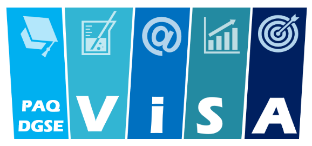 République Tunisienne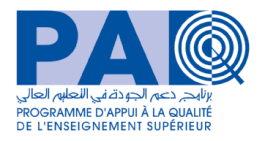 Ministère de l’Enseignement Supérieur 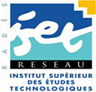 et de la Recherche ScientifiqueDirection Générale des Etudes TechnologiquesInstitut Supérieur des Etudes Technologiques de ZaghouanAnnexe 1 : Expérience Générale de l’ExpertNB : Fournir les pièces justificatives des projets réalisés (PV de réception, attestation de bonnefin de prestation de services ou toute pièce équivalente).République Tunisienne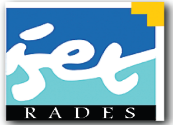 Ministère de l’Enseignement Supérieur et de la Recherche ScientifiqueDirection Générale des Etudes TechnologiquesInstitut Supérieur des Etudes Technologiques de ZaghouanAnnexe 2 : Expérience professionnelle de l'expertNom et prénom de l'expert : .....................................................................................................................Les références citées dans ce tableau doivent être justifiées par des pièces justificatives : Copies des ordres de service et/ou bons de commandes et/ou attestations, pour chaque intervenant et intervention.République TunisienneMinistère de l’Enseignement Supérieur et de la Recherche ScientifiqueDirection Générale des Etudes TechnologiquesInstitut Supérieur des Etudes Technologiques de ZaghouanAnnexe 3. Fiche signalétique de l’expertRépublique TunisienneMinistère de l’Enseignement Supérieur et de la Recherche ScientifiqueDirection Générale des Etudes TechnologiquesInstitut Supérieur des Etudes Technologiques de ZaghouanAnnexe 4. Modèle de Curriculum VitaeNiveau d’études :Compétences clés :Affiliation à des associations/groupements professionnels :Autres formationsLangues : (bon, moyen, passable)Expérience professionnelle :Compétences spécifiques de l’intervenant exigées dans le cadre de leur mission  Compétences et aptitudes socialesVivre et travailler avec d'autres personnes, dans des environnements multiculturels, à des postes où la communication est importante et les situations où le travail d'équipe est essentiel (activités culturelles et sportives par exemple), etc..aptitudes et compétences organisationnellesCoordination et gestion de personnes, de projets et des budgets; au travail, en bénévolat (activités culturelles et sportives par exemple)  etc..Compétences et expériences personnellesAcquises au cours de la vie et de la carrière mais non nécessairement validées par des certificats et diplômes officielsinformation complémentaire [Inclure ici toute information jugée pertinente pour la présente mission : contacts de personnes références, publications, etc.]ANNEXES. [Lister toutes les annexes jugées pertinentes pour la mission : exemple : missions d’études et coopération internationale]J'atteste, en toute bonne conscience, que les renseignements susmentionnés reflètent exactement ma situation, mes qualifications et mon expérience.Je m'engage à assumer les conséquences de toute déclaration volontairement erronée.... .... DATE : ……. / ……. / 2023[Signature du consultant]République TunisienneMinistère de l’Enseignement Supérieur et de la Recherche ScientifiqueDirection Générale des Etudes TechnologiquesInstitut Supérieur des Etudes Technologiques de ZaghouanAnnexe 5. Tableau de synthèse portant sur les critères de sélectionNom et prénom de l'expert : .....................................................................................................................Critères de SélectionCritères de SélectionNotation Max attribuéeDétail1Expérience professionnelle pertinente dans le domaine de gestion des entreprises et /ou administration des affaires.50 points10 points/ année d’expérienceEn respectant le deuxième point de l’Article 6 (Minimum 3 ans d’expérience professionnelle en entreprise)2Diplôme le plus élevé30 pointsMaster et/ou ingénieur : 30 pointsLicence ou Technicien :20 points3Certificats pertinents ou attestations pertinentes pour la mission 15 points5 points par certificat ou attestation 4Expériences jugées pertinentes de l’expert candidat en relation avec l’enseignement supérieur et la recherche scientifique5 points5 points par semestre d’enseignement dans des parcours du domaine tertiaire TotalTotal100 points100 pointsN°Intitulé du projetDescriptionDate de débutDate de finOrganisations et coordonnées12345CritèreRéférence (projet réalisés)Nature de référenceExpérience de responsabilité en relation avec des clientsExpérience professionnelledans la gestion  et/ou la mise en place d’un service ou d’une unité Expériences jugées pertinentes de l’expert candidat en relation avec l’enseignement supérieur et la recherche scientifiqueNom & prénomTélEmailsAdresse postale officielleSituation professionnelle (Actif/Retraité…)CV descandidate(s)Nom et prénom de l’expert :Date de naissance :    Nationalité :Institution (Dates : début – fin)Diplôme(s) obtenu(s)/Discipline/SpécialitéLangueLuParléÉcritDepuis - Jusqu’àEmployeurPosteIntitulé de la compétence 1 identifiée (ex : Expérience, formation, ….)Intitulé de la compétence 2 identifiéeIntitulé de la compétence 3 identifiéeIntitulé de la compétence 4 identifiéeDétail des compétences spécifiques à la mission  Expérience de l’expert qui illustre le mieux sa compétence pour la mission :Expérience de l’expert qui illustre le mieux sa compétence pour la mission :Nom du projet :Année :Lieu :Client :Poste :Activités :Nom du projet :Année :Lieu :Nom du projet :Année :Lieu :Nom du projet :Année :Lieu :Client :Poste :Activités :Nom du projet :Année :Lieu :Client :Poste :Activités :Poste :Activités :Lieu :Client :Poste :Activités :Critères de SélectionNotationNotationNotationCarrière et ancienneté de l’expert candidat dans le domaine de gestion des entreprises ou administration des affairesAncienneté(Veuillez donner un numéro à la pièce justificative pour cette référence)Nombre d'années……….Carrière et ancienneté de l’expert candidat dans le domaine de gestion des entreprises ou administration des affairesAncienneté(Veuillez donner un numéro à la pièce justificative pour cette référence)Réf n° :……….Expérience de l’expert dans la gestion et/ou  la  mise en place d’un service ou d’une unitéProjets accomplis(Veuillez donner un numéro à chaque pièce justificative pour cette référence)Nombre de projets……….Expérience de l’expert dans la gestion et/ou  la  mise en place d’un service ou d’une unitéProjets accomplis(Veuillez donner un numéro à chaque pièce justificative pour cette référence)Réf n° :……….Expérience de l’expert candidat dans la formation sur des thèmes attachés au domaine des techniques de recherche d’emploiset/ou soft skillsNombre de sessions de formation réalisées(Veuillez donner un numéro à chaque pièce justificative pour cette référence)Nombre de sessions……….Expérience de l’expert candidat dans la formation sur des thèmes attachés au domaine des techniques de recherche d’emploiset/ou soft skillsNombre de sessions de formation réalisées(Veuillez donner un numéro à chaque pièce justificative pour cette référence)Réf n° :……….Autres expériences jugées pertinentes de l’expert candidat en relation avec l’enseignement supérieur et la recherche scientifiqueAutres expériences de l’expert(Veuillez donner un numéro aux pièces justificatives pour cette référence)Nombre……….Autres expériences jugées pertinentes de l’expert candidat en relation avec l’enseignement supérieur et la recherche scientifiqueAutres expériences de l’expert(Veuillez donner un numéro aux pièces justificatives pour cette référence)Réf n° :……….Annexes[Lister toutes les annexes jugées pertinentes pour les missions]